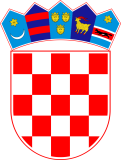   REPUBLIKA HRVATSKABjelovarsko-bilogorska županija              Općina Berek           Općinsko vijećeKlasa:  021-05/18-01/01                                                           Urbroj: 2123/02-01/18-10						Berek, 18.prosinac 2018.	Z A P I S N I K	o radu 14. sjednice Općinskog vijeća Općine Berek održane 18. prosinca 2018. g. (ponedjeljak) u Bereku, u vijećnici Općinskog vijeća, a započela je sa radom u 19,00 sati. 	Nazočni vijećnici: Zvonko Barilarić, Andrea Bilandžija, Anka Markač, Mirjana Mikulić, Josip Marković, Marija Riđanović, Davor Novak,  Tomislav Šunjić i Đuro Vadljević. 	Nenazočni vijećnici: Senka Jambrišak i Milan Puž. 	Na sjednici su nazočni: Mato Tonković općinski načelnik, Vlado Krpan zamjenik općinskog načelnika,  Mirela Mavrin pročelnica Jedinstvenog upravnog odjela Općine Berek, Sanela Kos zapisničar  i predstavnici medija.  	Predsjednik Općinskog vijeća otvara sjednicu, pozdravlja prisutne, konstatira da je na sjednici nazočno 9 vijećnika, utvrđuje kvorum, te zahvaljuje na odazivu na sjednicu.	Predsjednik Općinskog vijeća čita predloženi dnevni red.D N E V N I    R E D:Usvajanje zapisnika s 13. sjednice općinskog vijeća,III. Izmjene i dopune Proračuna Općine Berek za 2018.godinuProračun za 2019.godinu s ProgramimaOdluka o izvršavanju Proračuna za 2019.godinuOdluka o komunalnoj naknadi na području Općine BerekOdluka o vrijednosti boda za obračun komunalne naknadeOdluka o korištenju službenog vozila Općine BerekAnaliza stanja sustava civilne zaštite Općine Berek za 2018.godinuPlan razvoja sustava civilne zaštite Općine Berek za 2019.godinuOdluka o određivanju pravnih osoba od interesa za sustav civilne zaštiteIzvješće o radu načelnika za razdoblje rujan-prosinac 2018.godineRazno.	Predsjednik vijeća Tomislav Šunjić daje dnevni red na usvajanje.	Bez rasprave jednoglasno sa 9 ( devet ) glasova „ZA“ (Zvonko Barilarić, Andrea Bilandžija, Anka Markač, Mirjana Mikulić, Josip Marković, Marija Riđanović, Davor Novak, Tomislav Šunjić i Đuro Vadljević) usvojen je dnevni red.  	Prelazi se na sam rad sjednice po točkama dnevnog reda. 	AD.1. „Usvajanje zapisnika sa prethodne 13. sjednice Općinskog vijeća održane                     11. prosinca 2018. g.“	Predsjednik otvara raspravu o usvajanju zapisnika. 	Bez rasprave jednoglasno sa 9 ( devet ) glasova „ZA“ (Zvonko Barilarić, Andrea Bilandžija, Anka Markač, Mirjana Mikulić, Josip Marković, Marija Riđanović, Davor Novak, Tomislav Šunjić i Đuro Vadljević) usvojen je zapisnik s 13. sjednice održane 11. prosinca 2018. godine. 	AD.2.  „III. Izmjene i dopune Proračuna Općine Berek za 2018. godinu               Pročelnica Mirela Mavrin ukratko upoznaje vijećnike sa III. Izmjenama i dopunama Proračuna Općine Berek za 2018. godinu po stavkama, a predloženim III. Izmjenama i dopunama ukupan proračun Općine Berek za 2018 .g. iznosi 5.496.283,00 kn . Pročelnica objašnjava kako je proračun smanjen po stavkama za investicije koje nisu realizirane do kraja godine. U raspravu se uključuje vijećnik Đuro Vadljević s pitanjem vezano za cestu Ruškovac – Gornja Ploščica. Na što mu načelnik odgovara kako će se ta cesta graditi u 2019. godini, te će biti uvrštena u 2019. godini.  	Nakon kraće rasprave Općinsko vijeće sa 9 ( osam ) glasova „ZA“ (Zvonko Barilarić, Andrea Bilandžija, Anka Markač, Mirjana Mikulić, Josip Marković, Marija Riđanović, Davor Novak, Tomislav Šunjić i Đuro Vadljević) usvaja               „III. Izmjene i dopune Proračuna Općine Berek za 2018. godinu“ (III. Izmjene i dopune Proračuna Općine Berek za 2018. godinu nalaze se u privitku zapisnika i čini njegov sastavni dio )	AD.3.  „Proračun  za 2019. godinu s Programima“	Predlagatelj Mato Tonković obrazlaže proračun za 2019. godinu i Programe. Navodi kako će cesta Ruškovac biti realizirana u 2019.godini te da su povećana sredstva od prihoda poreza na dohodak, u odnosu na prošlu godinu, isto naglašava i prihod od šumskog doprinosa. U raspravu se uključuje vijećnik Đuro Vadljević sa pitanjem koji su to korisnici koji dobivaju novce za kupovinu drva, na što mu načelnik odgovara da nama popis korisnika dostavlja Centar za socijalnu skrb, te kako se ti korisnici znaju. 	Nakon kraće rasprave jednoglasno sa 9 ( devet ) glasova „ZA“  (Zvonko Barilarić, Andrea Bilandžija, Anka Markač, Mirjana Mikulić, Josip Marković, Marija Riđanović, Davor Novak, Tomislav Šunjić i Đuro Vadljević) usvaja se                                      „Proračun  za 2019. godinu s Programima“(Proračun  za 2019. godinu s Programima nalazi se u privitku zapisnika i čini njegov sastavni dio)	AD.4. „Odluka o izvršavanju Proračuna za 2019. godinu“             Predsjednik vijeća Tomislav Šunjić navodi kako je ova točka vezana za proračun. Bez rasprave jednoglasno sa 9 ( devet ) glasova „ZA“  (Zvonko Barilarić, Andrea Bilandžija, Anka Markač, Mirjana Mikulić, Josip Marković, Marija Riđanović, Davor Novak, Tomislav Šunjić i Đuro Vadljević) usvaja se „Odluka o izvršavanju proračuna za 2019. godinu“(Odluka se nalazi u privitku zapisnika i čini njegov sastavni dio)	AD. 5. „Odluka o komunalnoj naknadi na području Općine Berek“ 	Pročelnica JUO Mirela Mavrin navodi kako je 04.08.2018. stupio na snagu novi Zakon o komunalnom gospodarstvu te da su sve jedinice lokalne samouprave dužne uskladiti svoje opće akte, konkretno odluku o komunalnoj naknadi i odluku o komunalnom doprinosu do 04.02.2018.g. Navodi kako se ovim prijedlogom odluke odluka prilagođava Zakonu a svi koeficijenti za izračun ostaju isti. Bez rasprave jednoglasno sa 9 ( devet ) glasova „ZA“  (Zvonko Barilarić, Andrea Bilandžija, Anka Markač, Mirjana Mikulić, Josip Marković, Marija Riđanović, Davor Novak, Tomislav Šunjić i Đuro Vadljević) usvaja se „Odluka o komunalnoj naknadi na području Općine Berek“ (Odluka se nalazi u privitku zapisnika i čini njegov sastavni dio)AD.6.  „Odluka o vrijednosti boda za obračun komunalne naknade“	Pročelnica JUO Mirela Mavrin navodi kako je sve ostalo isto, samo se morala prilagoditi novom Zakonu te da odluka stupa na snagu od 01. siječnja 2019. godine.  Bez rasprave jednoglasno sa 9 ( devet ) glasova „ZA“  (Zvonko Barilarić, Andrea Bilandžija, Anka Markač, Mirjana Mikulić, Josip Marković, Marija Riđanović, Davor Novak, Tomislav Šunjić i Đuro Vadljević) usvaja se „Odluka o vrijednosti boda za obračun komunalne naknade“ (Odluka se nalazi u privitku zapisnika i čini njegov sastavni dio)AD.7. „Odluka o korištenju službenog vozila Općine Berek“                    Pročelnica JUO Mirela Mavrin navodi kako Općina Berek mora u svojim aktima imati usklađenu odluku o korištenju službenog vozila. Općina Berek je vlasnik vozila marke Fiat. Pročelnica navodi kako bi se moglo putovati službenim vozilom i vršiti obračune potrebno je donijeti odluku gdje se vozilo daje na raspolaganje zaposlenicima, zamjeniku načelnika, vijećnicima, a Općinski načelnik ima pravo koristiti vozilo 24 sata dnevno uz ograničenje da najviše može napraviti 40.000 km godišnje. 		Bez rasprave jednoglasno sa 9 ( devet ) glasova „ZA“  (Zvonko Barilarić, Andrea Bilandžija, Anka Markač, Mirjana Mikulić, Josip Marković, Marija Riđanović, Davor Novak, Tomislav Šunjić i Đuro Vadljević) usvaja se „Odluka o korištenju službenog vozila Općine Berek“ (Odluka se nalazi u privitku zapisnika i čini njegov sastavni dio)AD.8. „Analiza stanja sustava civilne zaštite Općine Berek za 2018.godinu“              Pročelnica JUO Mirela Mavrin navodi kako se Analiza stanja sustava civilne zaštite Općine Berek za 2018.godinu i Plan razvoja sustava civilne zaštite Općine Berek za 2019. donose sa proračunom za 2019.godinu., a navedenu obvezu je definirao Zakon o sustavu civilne zaštite. Bez rasprave jednoglasno sa 9 ( devet ) glasova „ZA“  (Zvonko Barilarić, Andrea Bilandžija, Anka Markač, Mirjana Mikulić, Josip Marković, Marija Riđanović, Davor Novak, Tomislav Šunjić i Đuro Vadljević) usvaja se „Analiza stanja sustava civilne zaštite Općine Berek za 2018.godinu“(Analiza se nalazi u privitku zapisnika i čini njegov sastavni dio)AD.9. „Plan razvoja sustava civilne zaštite Općine Berek za 2019.godinu“            Predsjednik vijeća Tomislav Šunjić navodi kako je ova točka vezana za prethodnu.Bez rasprave jednoglasno sa 9 ( devet ) glasova „ZA“  (Zvonko Barilarić, Andrea Bilandžija, Anka Markač, Mirjana Mikulić, Josip Marković, Marija Riđanović, Davor Novak, Tomislav Šunjić i Đuro Vadljević) usvaja se „Plan razvoja sustava civilne zaštite Općine Berek za 2019.godinu“(Plan se nalazi u privitku zapisnika i čini njegov sastavni dio)AD.10. „Odluka o određivanju pravnih osoba od interesa za sustav civilne zaštite Općine Berek“Pročelnica JUO Mirela Mavrin navodi da se prema Rješenju Državne uprave za zaštitu i spašavanje navedena odluka uskladila, odnosno iz operativnih snaga od interesa za sustav civilne zaštite izbrisan je stožer s obzirom da to nije pravna osoba ,a ostali su VZO sa pripadajućim vatrogasnim društvima, HGSS i Hrvatski crveni križ. Konkretnije su opisane  zadaće svake pravne osobe, također udruge od interesa sustava civilne zaštite i druge pravne osobe koje su navedene prijedlogom odluke, na što je Državna uprava za zaštitu i spašavanje dala svoju Suglasnost. Bez rasprave jednoglasno sa 9 ( devet ) glasova „ZA“  (Zvonko Barilarić, Andrea Bilandžija, Anka Markač, Mirjana Mikulić, Josip Marković, Marija Riđanović, Davor Novak, Tomislav Šunjić i Đuro Vadljević) usvaja se „Odluka o određivanju pravnih osoba od interesa za sustav civilne zaštite Općine Berek“(Odluka se nalazi u privitku zapisnika i čini njegov sastavni dio)AD.11. „Izviješće o radu načelnika za razdoblje rujan-prosinac 2018.godine“Načelnik navodi kako će se svi projekti koji su kandidirani realizirati u 2019. godini: Kulturni centar i Kanalizacija. Kandidirali smo vodovod Šimljanica, Kostanjevac i Begovača. Očekujemo da će se većina realizirati u 2019. godini. Rasvjeta je u svim naseljima promijenjena. Načelnik se zahvaljuje vijećnicima na prijedlozima koje su davali. „Izviješće o radu načelnika za razdoblje rujan-prosinac 2018.godine“AD.12. „Razno“ 	Načelnik Općine Berek Mato Tonković čita popis osoba koji su dobili novac za drva.U raspravu se uključuje zamjenik načelnika Vlado Krpan sa pitanjem vezanim za cestu Begovača-Šimljanica, na što mu načelnik odgovara da je ta cesta u vlasništvu ŽUC-a. Načelnik Mato Tonković obavještava i poziva vijećnike na božićni domjenak.	Predsjednik Općinskog vijeća Tomislav Šunjić zahvaljuje se svima na odazivu.  	Sjednica zaključena u 19:54 sati. 	ZAPISNIČAR: 					    PREDSJEDNIK VIJEĆA:	Sanela Kos           				            Tomislav Šunjić, dipl.ing.građ.